Rezervační formulář VIA SILESIA 11:
Zaniklé obce Osoblažska Já,
se tímto přihlašuji na zájezd VIA SILESIA 11, konaný dne 14. dubna 2024. Zároveň prohlašuji, že se účastním akce VIA SILESIA pořádané Ostravskými pěšinami po celou dobu na vlastní odpovědnost 
a vlastní nebezpečí a souhlasím s řádem, pravidly a pokyny organizátorů, kterými se budu řídit. Jsem si vědom/a zvýšeného rizika nebezpečí vzniku zranění/onemocnění. Byl/a jsem poučen/a o svých povinnostech, pravidlech a podmínkách chování účastníka na akci, o ochraně majetku a zdraví sebe, ostatních účastníků a třetích osob. Budu dbát doporučení a příkazů pořadatelů a aktivně předcházet škodám na zdraví a majetku. Po tomto poučení prohlašuji, že absolvuji akci na vlastní odpovědnost a vlastní riziko s vědomím, že Pořadatel nenese odpovědnost za škodu na zdraví a majetku, pokud mi taková škoda při akci vznikne. Spolu s tím prohlašuji a souhlasím, že nebudu vůči pořadateli uplatňovat nároky na náhradu škody, pokud mi taková škoda při akci vznikne.________________________________________podpis účastníka zájezdu
(tuto část podepíšete až při nástupu do autobusu v den zájezdu, netřeba tisknout)Tento vyplněný formulář (vyplňují se všechna pole označená žlutou barvou) zašlu na email ostravskepesiny@gmail.com. Organizátor VIA SILESIA mi následně odpoví emailem, kterým potvrdí mou rezervaci. Následně do 48 hodin od obdržení rezervace uhradím cenu zájezdu ve výši 990 Kč na č. ú. 2838746016/3030. Do poznámky platby uvedu jméno a příjmení, popřípadě jména a příjmení za koho zájezd platím. K jednoduché platbě lze využít QR kódu níže. Platba je závazná a v případě neúčasti nevratná. Zrušení rezervovaného zájezdu více než 10 dní před jeho konáním je zpoplatněno částkou 250 Kč, zrušení účasti méně než 5 dní před zájezdem pak činí 50 % ceny zájezdu; zrušení účasti méně než pět dní před zájezdem pak činí 100 % ceny zájezdu.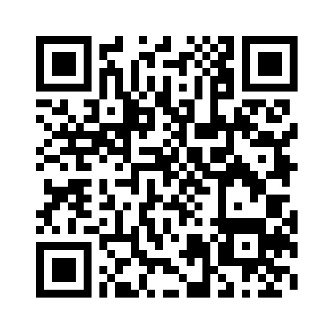 OTOČ NA DRUHOU STRANU!!!Rezervace jídla 
– pouze do půlnoci 7. dubna 2024Zatrhněte prosím, zda máte zájem o předobjednávku obědu v restauraci Třináctka ve Slezských Rudolticích (bez rezervace předem není oběd možný, pouze nápoje). Nabízí se dvě varianty jídla, každá za jednotnou cenu 210 Kč (oběd není zahrnut v ceně zájezdu a zaplatíte jej individuálně přímo v restauraci). Objednávka je závazná! Zakřížkujte prosím jednu z následujících možností:  varianta 1: hovězí vývar, smažený kuřecí řízek s bramborem  varianta 2: hovězí vývar, hranolky se smaženým sýrem  nemám zájem o obědjméno a příjmení:datum narození:telefonní kontakt:emailové spojení: